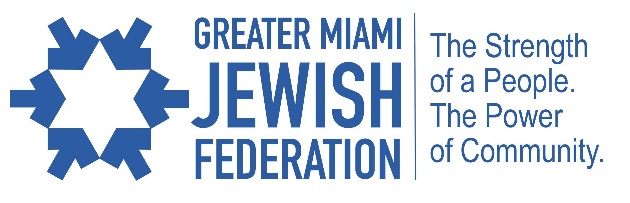 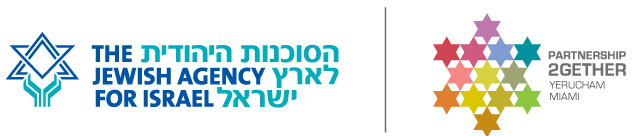 Miami-Yerucham PartnershipVision Statement:  Miami and Yerucham Partnership, a united family creating opportunities and connections towards a future of growth and development based upon Jewish values.Mission Statement:  The Miami Yerucham Partnership will leverage social, human, and financial capital, to inspire community engagement and development. By investing in relationships, education, culture, and community-building initiatives, we will foster a deeper commitment to Israel and the Jewish people, while enriching the quality of life in our community.Miami/Yerucham Partnership GoalsProject:  			_____________________________________Organization: 			______________________________________Address:			 _____________________________________Phone Number:		 _____________________________________Contact Name and email:	 _____________________________________Funds Requested:		_____________________________________Project Description: Please describe your project and its target population. Include specifically, how your project relates to the Partnership Vision and Mission.  Project Goals: Please detail the goals of your program and how the success of each goal will be measured. Describe how the goals align with the goals of the Partnership. Please note that projects must align to at least one of the Partnership’s goals in order to be considered for funding. Evaluation: Please describe the impact of your project and metrics by which you evaluate that impact. Provide at least two measureable indicators that will be used in the evaluation process. How often will the evaluation be done?How do you learn from your evaluation results?Miami/Yerucham Partnership Budget  2019-20201People-to-People and organization-to-organization opportunities in both communities2Developing specific target audiences–youth, young adults and young families–for people to people opportunities/engagement in the Partnership3Entrepreneurship as a vehicle for resource development and demographic growth in Yerucham4Educational programs highlighting the Partnership while using cutting edge technology5Joint learning as a vehicle to strengthen Jewish identity and Peoplehood in the context of the Partnership6Communication as a vehicle to increase awareness, support of and involvement in the PartnershipExpensesDescription Amount $PersonnelCourses and toursDelegations and accommodationsMaintenance and equipmentOperations/other In-KindOtherExpenses TotalFundingDescriptionDescriptionDescriptionDescriptionAmount $Miami-Yerucham PartnershipOther public bodiesLocal governmentParticipation feesOther funding sourcesFunding  TotalPersonnel DescriptionPersonnel DescriptionUnitPrice per unitNumber of unitsAmountAmountTotalTotalTotalTotalTotal